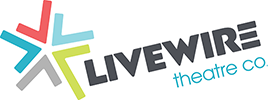 Alice in WonderlandCast ListNarrator 1/Queen of Hearts – Chloe GilliganNarrator 2/ King of Hearts – George MillerAlice – Lana BurnsWhite Rabbit – Eva WilsonMouse – Ellie BurgessMad Hatter – Sophie LambMock Turtle – Jorja StrangGryphon – Ava KerrLory – Carmen LunenmannDodo – NiamhFish & Frog Footman – Daniel Rattray & Daniel RobertsonDuchess – Amelia DoddsCook – Ellie LoweMarch Hare – Rachel HillDoormouse – Abi Napier2/5/7 Hearts – Ellie Lowe/Tom Edwards/Carmen Lunenmann Knave of Hearts – Abi NapierCaterpillar – Isla Duffy Lorina & Edith – TBCReverend Duckworth – TBCAnimals/Birds – TBCRoyal Procession – TBCExecutioners – Tom Edwards & Isla Duffy 